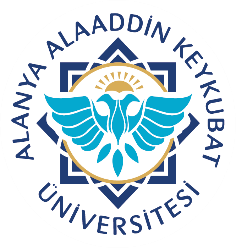 Alanya Alaaddin Keykubat ÜniversitesiDiş Hekimliği Uygulama ve Araştırma Merkezi                TAM SERAMİK RAPOR FORMUDoküman No.SPL.FR.14Alanya Alaaddin Keykubat ÜniversitesiDiş Hekimliği Uygulama ve Araştırma Merkezi                TAM SERAMİK RAPOR FORMUYayın Tarihi06.01.2020Alanya Alaaddin Keykubat ÜniversitesiDiş Hekimliği Uygulama ve Araştırma Merkezi                TAM SERAMİK RAPOR FORMURevizyon Tarihi05.11.2021Alanya Alaaddin Keykubat ÜniversitesiDiş Hekimliği Uygulama ve Araştırma Merkezi                TAM SERAMİK RAPOR FORMURevizyon No.1Alanya Alaaddin Keykubat ÜniversitesiDiş Hekimliği Uygulama ve Araştırma Merkezi                TAM SERAMİK RAPOR FORMUSayfa No.1Sayı:
Konu: Protez Yapımı
Hastanın Adı Soyadı:
TC:
                                                                       RAPOR

     ………………………………………………………          adlı hastaya ........ adet tek parça jaket kron tam seramik Protetik Diş Tedavisi kliniğinde yapılmıştır. Fakültemizde jaket kron tam seramik      yapılamamaktadır.
 Durumu bildirir rapordur. Sayı:
Konu: Protez Yapımı
Hastanın Adı Soyadı:
TC:
                                                                       RAPOR

     ………………………………………………………          adlı hastaya ........ adet tek parça jaket kron tam seramik Protetik Diş Tedavisi kliniğinde yapılmıştır. Fakültemizde jaket kron tam seramik      yapılamamaktadır.
 Durumu bildirir rapordur. Sayı:
Konu: Protez Yapımı
Hastanın Adı Soyadı:
TC:
                                                                       RAPOR

     ………………………………………………………          adlı hastaya ........ adet tek parça jaket kron tam seramik Protetik Diş Tedavisi kliniğinde yapılmıştır. Fakültemizde jaket kron tam seramik      yapılamamaktadır.
 Durumu bildirir rapordur. 
                                                                              Protetik Diş Tedavisi Anabilim Dalı Başkanı
                                                                              Protetik Diş Tedavisi Anabilim Dalı Başkanı
                                                                              Protetik Diş Tedavisi Anabilim Dalı BaşkanıAlanya Alaaddin Keykubat ÜniversitesiDiş Hekimliği Uygulama ve Araştırma Merkezi                TAM SERAMİK RAPOR FORMUDoküman No.SPL.FR.14Alanya Alaaddin Keykubat ÜniversitesiDiş Hekimliği Uygulama ve Araştırma Merkezi                TAM SERAMİK RAPOR FORMUYayın Tarihi06.01.2020Alanya Alaaddin Keykubat ÜniversitesiDiş Hekimliği Uygulama ve Araştırma Merkezi                TAM SERAMİK RAPOR FORMURevizyon Tarihi05.11.2021Alanya Alaaddin Keykubat ÜniversitesiDiş Hekimliği Uygulama ve Araştırma Merkezi                TAM SERAMİK RAPOR FORMURevizyon No.1Alanya Alaaddin Keykubat ÜniversitesiDiş Hekimliği Uygulama ve Araştırma Merkezi                TAM SERAMİK RAPOR FORMUSayfa No.1Sayı:
Konu: Protez Yapımı
Hastanın Adı Soyadı:
TC:
                                                                       RAPOR

     ………………………………………………………          adlı hastaya ........ adet tek parça jaket kron tam seramik Protetik Diş Tedavisi kliniğinde yapılmıştır. Fakültemizde jaket kron tam seramik      yapılamamaktadır.
 Durumu bildirir rapordur. Sayı:
Konu: Protez Yapımı
Hastanın Adı Soyadı:
TC:
                                                                       RAPOR

     ………………………………………………………          adlı hastaya ........ adet tek parça jaket kron tam seramik Protetik Diş Tedavisi kliniğinde yapılmıştır. Fakültemizde jaket kron tam seramik      yapılamamaktadır.
 Durumu bildirir rapordur. Sayı:
Konu: Protez Yapımı
Hastanın Adı Soyadı:
TC:
                                                                       RAPOR

     ………………………………………………………          adlı hastaya ........ adet tek parça jaket kron tam seramik Protetik Diş Tedavisi kliniğinde yapılmıştır. Fakültemizde jaket kron tam seramik      yapılamamaktadır.
 Durumu bildirir rapordur.                                                                                Protetik Diş Tedavisi Anabilim Dalı Başkanı                                                                               Protetik Diş Tedavisi Anabilim Dalı Başkanı                                                                               Protetik Diş Tedavisi Anabilim Dalı Başkanı